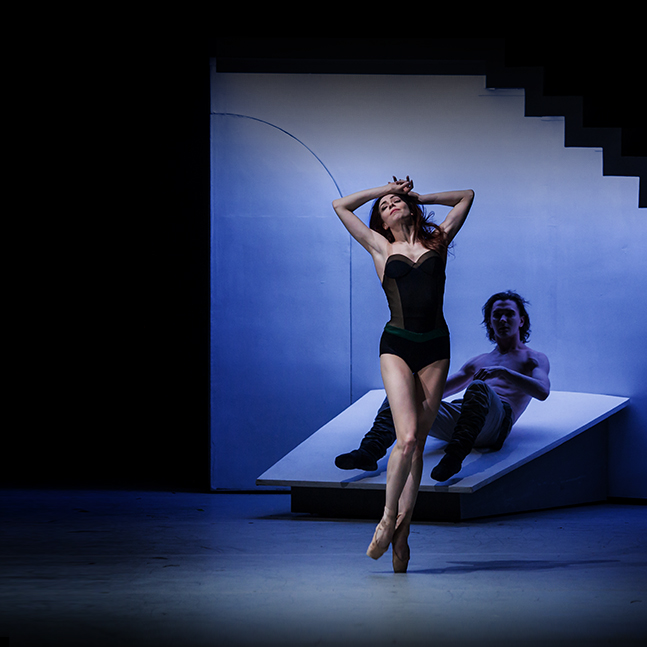 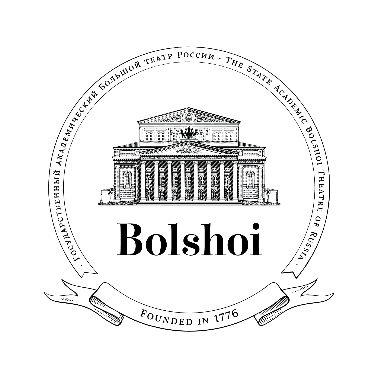 COMINGSOON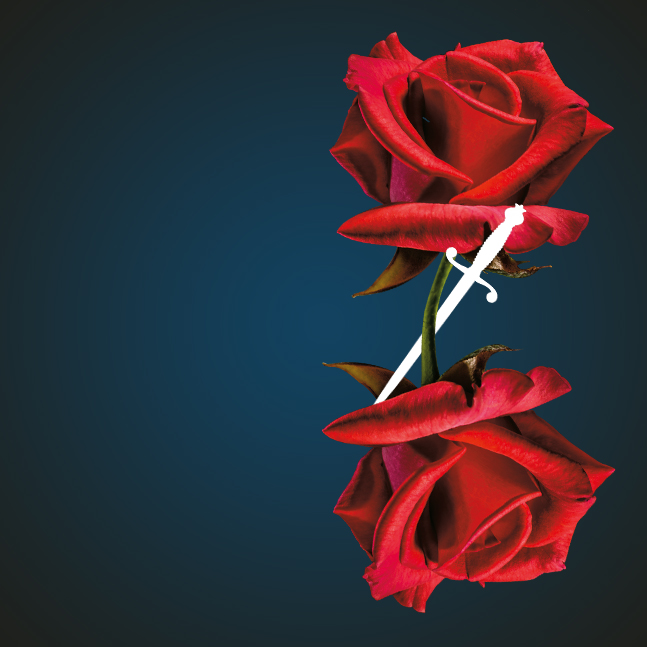 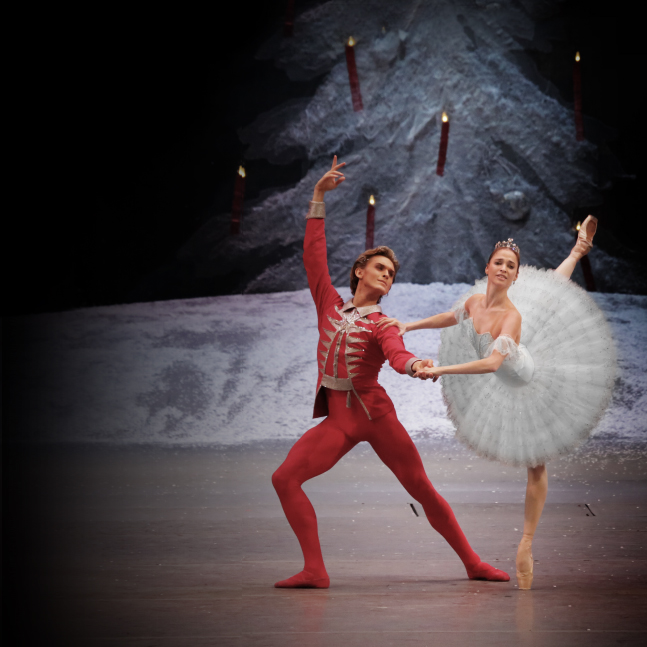 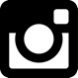 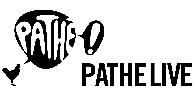 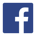 